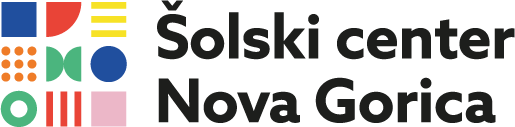 ŠC LIESTSchüler/in: ______________________________________________Klasse: _________________________________________________Schule: _________________________________________________ Autor: __________________________________________________Titel: ___________________________________________________Was gefällt dir im Buch? ________________________________________________________ ________________________________________________________ ________________________________________________________ ________________________________________________________________________________________________________________________________________________________________________ Was ist das Problem in der Geschichte? ________________________________________________________________________________________________________________ ________________________________________________________ ________________________________________________________ ________________________________________________________Wie wird es gelöst? ________________________________________________________________________________________________________________ ________________________________________________________________________________________________________________ ________________________________________________________ ________________________________________________________Izpolnjen list oddaš svoji profesorici nemščine.